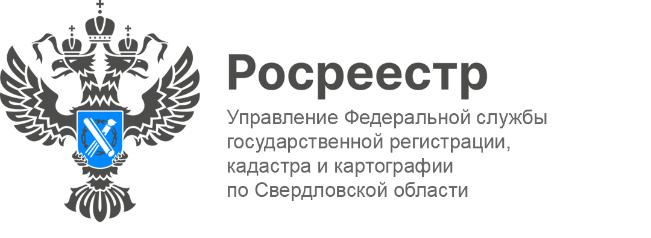 								ПРЕСС-РЕЛИЗЯна Черепкова лучший государственный инспектор                        по использованию и охране земель Свердловской области               в 2022 годуТрадиционно в сентябре Управлением Росреестра по Свердловской области (далее-Управление) проводился конкурс на звание «Лучший по профессии в области государственного земельного надзора» (далее-Конкурс). В конце октября комиссия подвела итоги Конкурса.Победителем Конкурса стала государственный инспектор города Нижний Тагил, Горноуральского городского округа Свердловской области по использованию и охране земель Черепкова Яна Юрьевна. Второе место заслужено с одинаковым количеством баллов разделили два участника: заместитель главного государственного инспектора МО г.Алапаевск, МО Алапаевское, Махневского Свердловской области по использованию и охране земель Стальский Денис Сергеевич и заместитель главного государственного инспектора Белоярского городского округа, городского округа Верхнее Дуброво, МО «Поселок Уральский» Свердловской области по использованию и охране земель Пономарева Ольга Михайловна.«Целью проведения Конкурса являлось не только выявление самых достойных специалистов в сфере земельного надзора, но и совершенствование профессиональных умений и навыков, развитие кадрового потенциала среди всех государственных инспекторов Свердловской области по использованию и охране земель. Поздравляем государственных гражданских служащих с заслуженной победой! Вы показали достойный уровень знаний законодательства, умение применять их в практической деятельности. Желаем всегда выходить победителями из любых жизненных ситуаций, никогда в себе не сомневаться, постоянно стремиться к новым достижениям и высоким наградам!», - поздравил победителей конкурса руководитель Управления Росреестра по Свердловской области Игорь Цыганаш.Контакты для СМИПресс-служба Управления Росреестра по Свердловской области +7 343 375 40 81 press66rosreestr@mail.ru www.rosreestr.gov.ru620062, г. Екатеринбург, ул. Генеральская, 6 а.